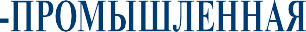 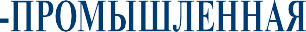 Совет по профессиональным квалификациям торговой, внешнеторговойи по отдельным видам предпринимательской и экономической деятельностиПРИМЕР ОЦЕНОЧНОГО СРЕДСТВАдля оценки квалификацииКонсультант по сопровождению государственной кадастровой оценки (6 уровень квалификации)Актуализирован и утвержден решением Совета по профессиональным квалификациям торговой, внешнеторговой и по отдельным видам предпринимательскойи экономической деятельности протокол № 25 от 8 февраля 2023 года2023Состав примера оценочных средствНаименование квалификации: «Консультант по сопровождению государственной кадастровой оценки (6 уровень квалификации)»Номер квалификации: 10.01200.02Профессиональный стандарт: «Специалист по определению кадастровой стоимости»Код профессионального стандарта: 10.012Вид профессиональной деятельности: Осуществление деятельности для определения кадастровой стоимости объектов недвижимости, сведения о которых внесены в единый государственный реестр недвижимости (далее - объекты недвижимости)Спецификация заданий для теоретического этапа профессионального экзаменаОбщая информация по структуре заданий для теоретического этапа профессионального экзамена:количество заданий с выбором ответа: 40;количество заданий с открытым ответом: 0;количество заданий на установление соответствия: 0;количество заданий на установление последовательности: 0;время выполнения заданий для теоретического этапа экзамена: 60 минут.Спецификация заданий для практического этапа профессионального экзаменаМатериально-техническое обеспечение оценочных мероприятий (теоретической и практической частей профессионального экзамена):Помещение, отвечающее требованиям пожарной безопасности и санитарным правилам, которые предъявляются к административным помещениям.Персональные компьютеры, внешняя видеокамера и микрофон, с годом выпуска не позднее 8 (восьми) лет до даты проведения оценки квалификации.Минимальные требования к персональному(-ым) компьютеру (-ам): процессор «Intel Pentium 4» (или аналогичный) с тактовой частотой процессора не менее 1,8 Ггц, размер оперативного запоминающего устройства (ОЗУ) – 2 Гб.Требования к программному обеспечению персональных компьютеров: «Microsoft Windows 7» и все последующие версии,интернет-браузер «Internet Explorer 8.0» и все последующие версии.Права на использование Программно-аппаратного комплекса, предназначенного для процедур независимой оценки квалификации, который должен осуществлять в автоматическом (цифровом) режиме следующие действия:регистрация соискателей, централизованный учет и сопровождение всех соискателей,прием и проверка документов, информирование соискателей о дате профессионального экзамена,организация и учет уплаты денежных средств от соискателей,запись и приглашение соискателей в места проведения профессионального экзамена,хранение и выгрузку в рандомном порядке для соискателей всей базы оценочных средств по соответствующему профессиональному экзамену,предоставление для соискателей демонстрационной версии профессионального экзамена,прохождение профессионального экзамена в электронном виде в местах проведения профессионального экзамена,формирование протокола профессионального экзамена,формирование свидетельства/заключения по результатам профессионального экзамена,направление протокола профессионального экзамена в центр оценки квалификаций (для членов экспертной комиссии),хранение электронных копий всех сопроводительных документов по сдаче профессионального экзаменаосуществление контроля за процедурой независимой оценки квалификации и автоматический сбор статистических данных.Выход в телекоммуникационную сеть «Интернет» со скоростью не менее чем 4 (четыре) мегабит в секунду.Не менее 2 (двух) видеокамер на помещение, указанное в п.7.1, для регистрации аудиозаписи и видеозаписи прохождения профессионального экзамена.Требования к видеозаписи и к видеокамерам:видеокамеры должны зарегистрировать, всех соискателей, все персональные компьютеры со стороны клавиатуры, ответственное лицо за проведение профессионального экзамена,видеокамеры должны иметь устройство для синхронной аудиозаписи,видеокамеры должны иметь разрешение видеозаписи высокой четкости с экранным разрешением не менее 1280х720 пикселей (HD 720p) и не более – 1280х960 пикселей (HD 960p),сжатие видеозаписи для хранения и передачи файлов должно быть произведено по стандарту сжатия видеоизображения (кодек)«H.264» (MGPG-4 Part 10/AVC).Устройство для хранения указанной видеозаписи проведения профессионального экзамена и передачи видеозаписи в телекоммуникационную сеть «Интернет».Тексты информационных материалов в печатном варианте из Перечня нормативных правовых и иных документов, указанном в п. 14, калькулятор, расходные материалы (листы бумаги А4, ручка, карандаш), в количестве не менее, чем соответствующем количеству соискателей, одновременно пришедших на профессиональный экзамен. НЕ допускается использование соискателем на профессиональном экзамене:- мобильного телефона и прочих средств связи;- электронных баз данных и поисковых сайтов в телекоммуникационной сети «Интернет». НЕ допускается для соискателя прерывать экзамен, вставать, ходить, разговаривать на всем протяжении профессионального экзамена.Кадровое обеспечение оценочных мероприятий:Обязательное наличие персонала на профессиональном экзамене:ответственное лицо за проведение профессионального экзамена для проверки документов, удостоверяющих личность соискателей, для составления протокола профессионального экзамена, для соблюдения порядка и визуального контроля за соискателями во время сдачи профессионального экзамена,технический работник с соответствующей квалификацией для обеспечения бесперебойного выхода в телекоммуникационную сеть «Интернет», для бесперебойной работы персональных компьютеров и видео(аудио) записывающей аппаратуры, (может не присутствовать в помещении, где проводится профессиональный экзамен, но по первому требованию ответственного лица, обязан прибыть в течении 5 (пяти) минут для устранения возникших неполадок и неисправностей).Требования к квалификации членов экспертной комиссии, подписывающих протокол по результатам проведения профессионального экзамена: квалификация Эксперта по оценке квалификации центра оценки квалификации Совета по профессиональным квалификациям (СПК) торговой, внешнеторговой и по отдельным видам предпринимательской и экономической деятельности, подтвержденная соответствующим порядком данного СПК.Требования к опыту работы членов экспертной комиссии, подписывающих протокол по результатам проведения профессионального экзамена: не менее 5 (пяти) лет в сфере определения кадастровой стоимости объектов недвижимости и не менее 3 (трех) лет в сфере оценки персонала.Требования безопасности к проведению оценочных мероприятий: Проведение обязательного инструктажа по правилам пожарной безопасности и поведению при пожаре.Задания для теоретического этапа профессионального экзамена1. Выберите все правильные варианты ответа: Какими способами подачи могут быть представлены обращения о предоставлении разъяснений в бюджетное учреждение?(Регулирующий нормативный правовой акт – Приказ Росреестра от 06.08.2020 № П/0280 «Об утверждении Порядка рассмотрения обращений о предоставлении разъяснений, связанных с определением кадастровой стоимости, в том числе формы предоставления таких разъяснений»)1) путем личного обращения лица (или его представителя) 2) посредством почтового отправления 3) в электронной форме с использованием информационно-телекоммуникационных сетей общего пользования, в том числе сети «Интернет»4) путем подачи заявления в орган местного самоуправления2. Выберите все правильные варианты ответа: Кто вправе обратиться в бюджетное учреждение с обращением о предоставлении разъяснений?(Регулирующий нормативный правовой акт – Федеральный закон от 03.07.2016 № 237-ФЗ «О государственной кадастровой оценке»)1) юридические и физические лица, но только в случае, если результаты определения кадастровой стоимости затрагивают права или обязанности этих лиц2) любые юридические и физические лица, являющиеся правообладателями объектов недвижимости и(или) их законными представителями3) органы государственной власти 4) органы местного самоуправления3. Выберите все правильные варианты ответа: Какими способами подачи могут быть представлены декларации о характеристиках объектов в бюджетное учреждение?(Регулирующий нормативный правовой акт – Федеральный закон от 03.07.2016 № 237-ФЗ «О государственной кадастровой оценке»)1) путем подачи заявления в орган местного самоуправления2) посредством почтового отправления 3) в электронной форме с использованием информационно-телекоммуникационных сетей общего пользования, в том числе сети «Интернет»4) путем личного обращения лица (или его представителя)4. Выберите все правильные варианты ответа: Какие сведения в обязательном порядке должно содержать обращение о предоставлении разъяснений, направленное в бюджетное учреждение физическим лицом? (Регулирующий нормативный правовой акт – Федеральный закон от 03.07.2016 № 237-ФЗ «О государственной кадастровой оценке»)1) фамилию, имя и отчество (последнее - при наличии) 2) номер, серия, дата выдача паспорта физического лица 3) адрес места жительства физического лица4) адрес места регистрации физического лица5) номер контактного телефона физического лица6) кадастровый номер и (или) адрес объекта недвижимости5. Выберите все правильные варианты ответа: Какие сведения в обязательном порядке должно содержать обращение о предоставлении разъяснений, направленное в бюджетное учреждение юридическим лицом? (Регулирующий нормативный правовой акт – Федеральный закон от 03.07.2016 № 237-ФЗ «О государственной кадастровой оценке»)
1) полное наименование юридического лица2) сокращенное наименование юридического лица и ИНН3) местонахождение юридического лица4) ОГРН юридического лица5) номер контактного телефона6) кадастровый номер и (или) адрес объекта недвижимости6. Выберите правильный вариант ответа: По какой форме бюджетному учреждению предоставляются декларации о характеристиках объектов недвижимости?(Регулирующий нормативный правовой акт – Федеральный закон от 03.07.2016 № 237-ФЗ «О государственной кадастровой оценке»)1) по форме, разработанной бюджетным учреждением, на основании соответствующих указаний уполномоченного органа о форме и порядке подачи декларации2) в свободной форме, так как Приказ Росреестра от 24.05.2021 № П/0216 «Об утверждении Порядка рассмотрения декларации о характеристиках объекта недвижимости, в том числе ее формы» утратил силу3) по форме, установленной федеральным органом, осуществляющим функции по нормативно-правовому регулированию в сфере ГКО4) по форме, разработанной бюджетным учреждением, с учетом рекомендаций федерального органа, осуществляющим функции по нормативно-правовому регулированию в сфере ГКО7. Выберите правильный вариант ответа: В течении какого максимально допустимого количества дней со дня поступления в бюджетное учреждение обращения о предоставлении разъяснений бюджетное учреждение предоставляет разъяснения, связанные с определением кадастровой стоимости?(Регулирующий нормативный правовой акт – Федеральный закон от 03.07.2016 № 237-ФЗ «О государственной кадастровой оценке»)1) в течение 10 рабочих дней2) в течение 20 календарных дней3) в течение 30 дней 4) в течение 45 дней8. Выберите правильный вариант ответа: В течении какого максимально допустимого количества дней со дня поступления обращения о предоставлении разъяснений бюджетное учреждение направляет заявителю уведомление с мотивированным отказом в случае выявления несоответствия поступившего обращения законодательно установленным требованиям в части обязательного содержания таких обращений?(Регулирующий нормативный правовой акт – Приказ Росреестра от 06.08.2020 № П/0280 «Порядок рассмотрения обращений о предоставлении разъяснений, связанных с определением кадастровой стоимости»)1) в течение 3 дней2) в течение 10 дней3) в течение 20 дней 4) в течение 30 дней9. Выберите правильный вариант ответа: В отношении какой кадастровой стоимости объекта недвижимости бюджетное учреждение предоставляет разъяснения, в случае если в поступившем обращении о предоставлении разъяснений кадастровая стоимость не указана?(Регулирующий нормативный правовой акт – Приказ Росреестра от 06.08.2020 № П/0280 «Порядок рассмотрения обращений о предоставлении разъяснений, связанных с определением кадастровой стоимости»)1) в отношении кадастровой стоимости объекта недвижимости, указанной в акте об утверждении результатов определения кадастровой стоимости2) в отношении последней определенной бюджетным учреждением кадастровой стоимости объекта недвижимости3) в отношении кадастровой стоимости объекта недвижимости, указанной в акте об определении кадастровой стоимости, составленном в соответствии со статьей 16 Закона о ГКО4) при отсутствии в обращении указания на кадастровую стоимость, разъяснения не предоставляются10. Выберите правильный вариант ответа: В течении какого максимального возможного количества дней со дня получения запроса федеральные органы исполнительной власти и подведомственные им организации, в распоряжении которых имеется недостающая информация, необходимая для определения кадастровой стоимости, обязаны предоставить ее бюджетному учреждению?(Регулирующий нормативный правовой акт – Федеральный закон от 03.07.2016 № 237-ФЗ «О государственной кадастровой оценке»)1) в течение 15 рабочих дней2) в течение 20 рабочих дней3) в течение 25 рабочих дней4) в течение 30 рабочих дней11. Выберите правильный вариант ответа: В течении какого максимально возможного количества дней со дня получения запроса федеральные органы исполнительной власти и подведомственные им организации, в распоряжении которых имеется недостающая информация, необходимая для рассмотрения замечаний к проекту отчета, обязаны предоставить ее бюджетному учреждению?(Регулирующий нормативный правовой акт – Федеральный закон от 03.07.2016 № 237-ФЗ «О государственной кадастровой оценке»)1) в течение 5 рабочих дней2) в течение 10 рабочих дней3) в течение 15 рабочих дней4) в течение 20 рабочих дней12. Выберите все правильные варианты ответа: В какие организации, подведомственные федеральным органам исполнительной власти, вправе обратиться бюджетное учреждение с запросом о предоставлении недостающей информации, необходимой для определения кадастровой стоимости? (Регулирующий нормативный правовой акт – Федеральный закон от 03.07.2016 № 237-ФЗ «О государственной кадастровой оценке»)1) ресурсоснабжающие организации 2) организации, осуществлявшие до 1 января 2013 года государственный технический учет и техническую инвентаризацию объектов недвижимости 3) организации, осуществляющие функции нормативно-правового регулирования в сфере ценообразования 4) организации, осуществляющие функции сметного нормирования в сфере градостроительной деятельности5) государственные банки (или банки с государственным участием) в отношении характеристик объектов залога и величины залоговой сделки6) организации, осуществляющие функции государственного мониторинга земель, изучения, использования, воспроизводства и охраны природных ресурсов13. Выберите все правильные варианты ответа: В каком случае декларация о характеристиках объекта недвижимости не подлежит рассмотрению бюджетным учреждением?(Регулирующий нормативный правовой акт – Приказ Росреестра от 24.05.2021 № П/0216 «Об утверждении Порядка рассмотрения декларации о характеристиках объекта недвижимости, в том числе ее формы»)
1) заявитель, подавший декларацию, не является правообладателем объекта недвижимости, в отношении которого подана декларация2) к декларации не приложены копии документов, подтверждающих право заявителя на объект недвижимости, предусматривающее временное владение и пользование или временное пользование объектом недвижимости в случае, если соответствующее право не подлежит государственной регистрации в ЕГРН3) декларация составлена на бумажном носителе, каждый лист которой не заверен собственноручной подписью заявителя или его представителя4) в поданной декларации отсутствует информация о наличии или отсутствии подключения объекта недвижимости к инженерным коммуникациям5) в поданной декларации отсутствует информация о контактном номере телефона для связи14. Выберите все правильные варианты ответа: Какие законодательно установленные действия обязано выполнить бюджетное учреждение в случае, если бюджетным учреждением принимаются решения об учете поданного замечания к проекту отчета и пересчете кадастровой стоимости объекта недвижимости, в отношении которого подано замечание?(Регулирующий нормативный правовой акт – Федеральный закон от 03.07.2016 № 237-ФЗ «О государственной кадастровой оценке») 1) проверить, применимо ли такое замечание ко всем объектам недвижимости, подлежащих ГКО2) проверить, применимо ли такое замечание к соседним и смежным объектам недвижимости3) проверить, применимо ли такое замечание к однотипным объектам недвижимости 4) уведомить правообладателя, подавшего замечание, о решении об учете замечания к проекту отчета и пересчете кадастровой стоимости15. Выберите правильный вариант ответа: Верно ли утверждение, что при проведении ГКО не обязательно собирать информацию в отношении правил землепользования и застройки (ПЗЗ), генеральных планов, градостроительных планов и проектов планировки территории (ППТ)?(Регулирующий нормативный правовой акт - Приказ Росреестра от 04.08.2021 № П/0336 «Об утверждении методических указаний о государственной кадастровой оценке»)1) утверждение не верно, без сопоставления ВРИ земельного участка и назначения объекта ПЗЗ, генпланам, градпланам и ППТ (последние два – при наличии), невозможно корректно определить соблюдение землепользования, соответственно, достоверно определить величину кадастровой стоимости2) утверждение верно, документы территориального планирования являются дополнительной информацией, использование которой методическими указаниями оставлено на исполнителя работ по определению кадастровой стоимости3) утверждение частично верно, документы территориального планирования методическими указаниями рекомендуется использовать только в случае, если принадлежность к той или иной территориальной зоне отражается на уровне кадастровой стоимости4) утверждение частично верно, документы территориального планирования методическими указаниями рекомендуется использовать только в случае, если объектами оценки являются земельные участки16. Выберите правильный вариант ответа: Какой законодательно установленный порядок действий позволяет правообладателю исправить ошибку, допущенную при определении кадастровой стоимости, в отношении принадлежащего ему объекта недвижимости после утверждения результатов определения кадастровой стоимости?(Регулирующий нормативный правовой акт – Федеральный закон от 03.07.2016 № 237-ФЗ «О государственной кадастровой оценке»)1) представление правообладателем замечаний, связанных с определением кадастровой стоимости, в адрес бюджетного учреждения2) направление заявления об исправлении ошибок, допущенных при определении кадастровой стоимости, в адрес бюджетного учреждения3) предоставление бюджетному учреждению декларации о характеристиках соответствующего объекта недвижимости4) направление заявления об установлении кадастровой стоимости объекта недвижимости в размере его рыночной стоимости17. Выберите правильный вариант ответа: В течении какого времени необходимо хранить копии документов и материалов, которые использовались при определении кадастровой стоимости?(Регулирующий нормативный правовой акт – Федеральный закон от 03.07.2016 № 237-ФЗ «О государственной кадастровой оценке»)1) не менее восьми лет со дня их составления2) не менее пяти лет со дня их составления для электронных документов, не менее трех - для документов на бумажном носителе3) законодательно срок не установлен, бюджетное учреждение регламентирует срок самостоятельно4) один год со дня их составления18. Выберите правильный вариант ответа: В каком виде бюджетное учреждение обязано хранить отчеты и иные документы, формируемые в ходе определения кадастровой стоимости?(Регулирующий нормативный правовой акт – Федеральный закон от 03.07.2016 № 237-ФЗ «О государственной кадастровой оценке»)1) на бумажном или электронном носителе в форме электронных документов, на усмотрение бюджетного учреждения2) на электронном носителе в форме электронных документов3) на бумажном носителе и на электронном носителе в форме электронного документа4) только на бумажном носителе19. Выберите правильный вариант ответа: Какое сетевое издание входит в государственную систему правовой информации, через которое официально опубликовываются федеральные конституционные законы, федеральные законы, акты палаты Федерального Собрания?(Регулирующий нормативный правовой акт –Федеральный закон от 14.06.1994 № 5-ФЗ «О порядке опубликования и вступления в силу федеральных конституционных законов, федеральных законов, актов палат Федерального Собрания») 1) портал государственных услуг (www.gosuslugi.ru)2) справочно-правовая система "Консультант-Плюс" (www.consultant.ru)3) «Официальный интернет-портал правовой информации» (www.pravo.gov.ru)4) портал "Права человека в России" (www.hro.org)20. Выберите правильный вариант ответа: Верно ли утверждение, что к общедоступным сведениям ЕГРН относятся: описание объекта, зарегистрированные права на объект, ограничения прав, сведения о правообладателе объекта, обременения объекта, существующие право притязания и заявленные в судебном порядке права требования в отношении объекта, возражение в отношении зарегистрированного права на объект, отсутствие возможности государственной регистрации без личного участия правообладателя или его законного представителя?(Регулирующий нормативный правовой акт - Федеральный закон от 13.07.2015 № 218-ФЗ «О государственной регистрации недвижимости») 1) верно, кроме сведений о возражениях в отношении зарегистрированного права на объект и отсутствия возможности государственной регистрации без личного участия правообладателя или его законного представителя2) верно, кроме сведений о возражениях в отношении зарегистрированного права на объект3) верно, кроме сведений о правообладателе объекта4) верно, все перечисленные сведения относятся к общедоступным21. Выберите правильный вариант ответа: В рамках информационного взаимодействия органов и организаций, кто обязан ежегодно формировать и предоставлять в уполномоченные органы субъектов Российской Федерации сведения о границах зон с особыми условиями использования территорий, особых экономических зон, территорий опережающего социально-экономического развития?(Регулирующий нормативный правовой акт – Федеральный закон от 03.07.2016 № 237-ФЗ «О государственной кадастровой оценке»)1) публично-правовая компания «Роскадастр»2) бюджетное учреждение, наделенное полномочиями, связанными с определением кадастровой стоимости3) органы местного самоуправления поселений, муниципальных районов, городских округов, муниципальных округов4) федеральный орган, осуществляющий функции по нормативно-правовому регулированию в сфере ГКО22. Выберите правильный вариант ответа: С какой периодичностью бюджетное учреждение публикует сведения об объектах недвижимости, в отношении которых рассмотрены декларации, на своем официальном сайте в информационно-телекоммуникационной сети "Интернет"?(Регулирующий нормативный правовой акт – Приказ Росреестра от 24.05.2021 № П/0216 «Об утверждении Порядка рассмотрения декларации о характеристиках объекта недвижимости, в том числе ее формы»)
1) ежеквартально2) ежемесячно3) ежедневно4) ежегодно23. Выберите правильный вариант ответа: В какие сроки принимается решение о проведении государственной кадастровой оценки?(Регулирующий нормативный правовой акт - Федеральный закон № 237-ФЗ от 03.07.2016 «О государственной кадастровой оценке»)1) ФЗ № 237-ФЗ отменена необходимость принятия решения в связи с установлением четкой периодичности проведения государственной кадастровой оценки2) не позднее чем за 3 месяца до 1 января года проведения ГКО3) не позднее чем за 6 месяцев до 1 января года проведения ГКО4) не позднее чем за 1 год до 1 января года проведения ГКО24. Выберите все правильные варианты ответа: Какие виды обращений от правообладателей объектов недвижимости и иных заинтересованных лиц, предусмотрены Федеральным законом «О государственной кадастровой оценке»?(Регулирующий нормативный правовой акт – Федеральный закон от 03.07.2016 № 237-ФЗ «О государственной кадастровой оценке»)1) декларация о характеристиках объектов недвижимости 2) обращение о предоставлении разъяснений, связанных с определением кадастровой стоимости 3) заявление об исправлении ошибок, допущенных при определении кадастровой стоимости4) замечания к результатам определения кадастровой стоимости5) замечания к проекту отчета об итогах ГКО25. Выберите все правильные варианты ответа: Каким принципам должен соответствовать отчет об оценке?(Регулирующий нормативный правовой акт – Федеральный закон от 29.07.1998 № 135-ФЗ «Об оценочной деятельности в Российской Федерации»)1) допускать неоднозначное толкование2) не вводить в заблуждение3) содержать точное описание объекта оценки4) содержать последовательность определения стоимости объекта оценки26. Выберите правильный вариант ответа: Что в соответствии с Федеральным законом от 29.07.1998 № 135-ФЗ «Об оценочной деятельности в Российской Федерации» понимается под оценочной деятельностью? (Регулирующий нормативный правовой акт - Федеральный закон от 29.07.1998 № 135-ФЗ «Об оценочной деятельности в Российской Федерации»)1) деятельность субъектов оценочной деятельности, направленная на установление цены в отношении объекта оценки2) деятельность субъектов оценочной деятельности, направленная на установление рыночной стоимости объектов оценки3) профессиональная деятельность субъектов оценочной деятельности, направленная на установление рыночной, кадастровой или иной стоимости объектов оценки4) профессиональная деятельность субъектов оценочной деятельности, направленная на установление в отношении объектов оценки рыночной, кадастровой, ликвидационной, инвестиционной или иной предусмотренной федеральными стандартами оценки стоимости27. Выберите правильный вариант ответа: Что в соответствии с ФСО представляет собой наиболее эффективное использование?(Регулирующий нормативный правовой акт - Приказ Минэкономразвития России от 14.04.2022 № 200 Федеральный стандарт оценки "Виды стоимости (ФСО II)")1) фактически сложившееся на дату оценки использование объекта, при условии эффективного распоряжения (управления) этим объектом2) вероятное использование объекта с целью достижения максимальных экономических показателей 3) физически возможное, юридически допустимое и финансово обоснованное использование объекта, при котором стоимость объекта будет наибольшей4) юридически допустимое, физически возможное использование, при котором должны исключаться крайне оптимистические и пессимистические сценарии развития28. Продолжите фразу, выбрав правильный вариант ответа: Порядок рассмотрения обращений граждан государственными органами, органами местного самоуправления и должностными лицами, распространяются на правоотношения, связанные с рассмотрением _________.(Регулирующий нормативный правовой акт – Федеральный закон от 02.05.2006 № 59-ФЗ «О порядке рассмотрения обращений граждан Российской Федерации»)1) индивидуальных обращений граждан и юридических лиц2) коллективных обращений объединений граждан, а также обращений юридических лиц3) индивидуальных и коллективных обращений, включая обращения объединений граждан, в том числе юридических лиц4) индивидуальных и коллективных обращений граждан, объединений граждан, иных юридических лиц29. Продолжите фразу, выбрав правильный вариант ответа: Обращение гражданина в органы государственной власти, органы местного самоуправления это _______.(Регулирующий нормативный правовой акт – Федеральный закон от 02.05.2006 № 59-ФЗ «О порядке рассмотрения обращений граждан Российской Федерации»)1) направленные в государственный орган, орган местного самоуправления или должностному лицу в письменной форме или в форме электронного документа предложение, заявление или жалоба, а также устное обращение гражданина в государственный орган, орган местного самоуправления2) рекомендация гражданина по совершенствованию законов и иных нормативных правовых актов, деятельности государственных органов и органов местного самоуправления, развитию общественных отношений, улучшению социально-экономической и иных сфер деятельности государства и общества3) просьба гражданина о содействии в реализации его конституционных прав и свобод или конституционных прав и свобод других лиц4) просьба гражданина о восстановлении или защите его нарушенных прав, свобод или законных интересов либо прав, свобод или законных интересов других лиц30. Продолжите фразу, выбрав правильный вариант ответа: Письменное обращение, содержащее вопросы, решение которых не входит в компетенцию органа местного самоуправления или должностного лица, направляется _____________.(Регулирующий нормативный правовой акт – Федеральный закон от 02.05.2006 № 59-ФЗ «О порядке рассмотрения обращений граждан Российской Федерации»)1) в течение трех дней с даты, указанной гражданином в обращении, в соответствующий орган или соответствующему должностному лицу, в компетенцию которых входит решение поставленных в обращении вопросов, с уведомлением гражданина, направившего обращение, о переадресации обращения2) в течение семи дней со дня регистрации в соответствующий орган или соответствующему должностному лицу, в компетенцию которых входит решение поставленных в обращении вопросов, с уведомлением гражданина, направившего обращение, о переадресации обращения3) в течение трех рабочих дней со дня регистрации возвращается гражданину, с уведомлением о том, что в компетенцию органа местного самоуправления не входит решение поставленных вопросов4) в течение семи дней с даты, указанной гражданином в обращении, возвращается гражданину, направившему обращение, с разъяснениями, в какой соответствующий орган и в каком порядке ему следует обратиться31. Выберите правильный вариант ответа: Какая информация может не относиться к персональным данным?(Регулирующий нормативный правовой акт – Федеральный закон от 27.07.2006 № 152-ФЗ «О персональных данных»)1) сведения об образовании конкретного лица 2) адрес электронной почты, содержащие фамилию адресата3) сведения о семейном положении конкретного лица4) номер телефона или абстрактный адрес электронной почты32. Выберите правильный вариант ответа: В каком случае необходимо брать согласие на обработку персональных данных кандидата?(Регулирующий нормативный правовой акт – Федеральный закон от 27.07.2006 № 152-ФЗ «О персональных данных»)1) в случае, когда вы сами нашли кандидата2) только если кандидат сам связался с вами и прислал информацию о себе3) обработка персональных данных кандидата осуществляется с согласия кандидата, независимо от способа получения информации4) в случае, когда информация получена из открытых источников, либо передана самим кандидатом, согласие на обработку персональных данных не требуется
33. Выберите правильный вариант ответа: Субъект персональных данных дал согласие на обработку персональных данных, но впоследствии отозвал согласие. Какие действия, в связи с этим необходимо выполнить? (Регулирующий нормативный правовой акт – Федеральный закон от 27.07.2006 № 152-ФЗ «О персональных данных»)1) в течение 30 дней с момента получения отзыва уничтожить персональные данные субъекта, а субъекту письменно ответить, что обработка прекращена2) в течение 10 рабочих дней с момента получения отзыва оператор должен уничтожить персональные данные субъекта, а субъекту письменно ответить, что обработка прекращена3) в течение 10 рабочих дней оператор должен прекратить обработку персональных данных, все сведения о персональных данных передать в архив4) оператор в десятидневный срок обязан уведомить уполномоченный орган по защите прав субъектов персональных данных, но вправе продолжить обработку персональных данных без согласия субъекта персональных данных, если это необходимо для исполнения трудовых функций34. Выберите все правильные варианты ответа: Какой нормативный правовой документ может устанавливать меры ответственности за совершение административных правонарушений? (Регулирующий нормативный правовой акт – Кодекс Российской Федерации об административных правонарушениях от 30.12.2001 № 195-ФЗ)1) кодекс об административных правонарушениях 2) распоряжение федеральных и местных органов власти3) закон субъекта РФ об административных правонарушениях4) постановление Правительства РФ35. Выберите все правильные варианты ответа: Какие из перечисленных санкций применяются в административном праве?(Регулирующий нормативный правовой акт – Кодекс Российской Федерации об административных правонарушениях от 30.12.2001 № 195-ФЗ)1) предупреждение2) выговор3) штраф4) увольнение 5) исправительные работы6) обязательные работы36. Выберите правильный вариант ответа: Что является примером нормы административного права?(Регулирующий нормативный правовой акт – Кодекс Российской Федерации об административных правонарушениях от 30.12.2001 № 195-ФЗ) 1) граждане РФ равноправны и несут равную ответственность перед законом 2) нарушение законодательства о труде влечет наложение штрафа на должностных лиц 3) лицо, совершившее преступление в состоянии алкогольного опьянения, не освобождается от ответственности 4) земли, пригодные для нужд сельского хозяйства, предоставляются прежде всего для сельскохозяйственных целей37. Выберите все правильные варианты ответа: Кто вправе инициировать или принять решение об определении (установлении) кадастровой стоимости в соответствии с законодательством Российской Федерации?(Регулирующий нормативный правовой акт - Федеральный закон № 237-ФЗ от 03.07.2016 «О государственной кадастровой оценке»)
1) уполномоченный орган субъекта РФ2) орган местного самоуправления3) федеральный орган, осуществляющий функции по нормативно-правовому регулированию в сфере ГКО4) собственник земельного участка38. Выберите правильный вариант ответа: Какие сведения подлежат включению в предварительный перечень объектов недвижимости, подлежащих государственной кадастровой оценке?(Регулирующий нормативный правовой акт – Приказ Росреестра от 06.08.2020 № П/0283 «Об утверждении Порядка формирования и предоставления перечней объектов недвижимости»)1) сведения ЕГРН обо всех объектах недвижимости, актуальные по состоянию на день принятия решения о проведении ГКО2) сведения об объектах недвижимости, в отношении которых в ЕГРН отсутствуют отдельные сведения3) сведения ЕГРН обо всех объектах недвижимости, актуальные по состоянию на 1 января года проведения ГКО4) сведения ЕГРН о вновь учтенных объектах недвижимости, актуальные по состоянию на день принятия решения о проведении ГКО39. Выберите правильный вариант ответа: Какие сведения подлежат включению в перечень объектов недвижимости, подлежащих государственной кадастровой оценке?(Регулирующий нормативный правовой акт – Приказ Росреестра от 06.08.2020 № П/0283 «Об утверждении Порядка формирования и предоставления перечней объектов недвижимости»)1) сведения ЕГРН обо всех объектах недвижимости, актуальные по состоянию на день принятия решения о проведении ГКО2) сведения об объектах недвижимости, в отношении которых в ЕГРН отсутствуют отдельные сведения3) сведения ЕГРН обо всех объектах недвижимости, актуальные по состоянию на 1 января года проведения ГКО4) сведения ЕГРН о вновь учтенных объектах недвижимости, актуальные по состоянию на 1 января года проведения ГКО40. Продолжите фразу, выбрав правильный вариант ответа: В случае выявления ошибок в сведениях Единого государственного реестра недвижимости бюджетное учреждение направляет сведения о выявленных ошибках _________________.(Регулирующий нормативный правовой акт – Федеральный закон от 03.07.2016 № 237-ФЗ «О государственной кадастровой оценке»)1) правообладателю объекта недвижимости2) в органы местного самоуправления3) в орган регистрации прав4) в публично-правовую компанию «Роскадастр» Критерии оценки (ключи к заданиям), правила обработки результатов теоретического этапа экзамена и принятия решения о допуске (отказе в допуске) к практическому этапу профессионального экзамена: Теоретический этап профессионального экзамена содержит 40 заданий.Задания различаются по уровню сложности и по направлениям:по уровню сложности - 1 и 2 балла: 30 заданий – уровень сложности 1 балл; 10 заданий - уровень сложности 2 балла(в количественном отношении теоретические задания сложностью 2 балла составляют 25% от общего количества).по направлениям – общие и специализированные: 26 заданий - общие задания (составляют в количественном отношении 65% от общего количества заданий и направлены на проверку знаний в отношении норм законодательства в целом, законодательства в области ГКО, в частности); 14 заданий - специализированные задания (составляют в количественном отношении 35% от общего количества заданий и ориентированы на проверку знаний в предметной области, в соответствии с выбранной соискателем трудовой функцией).За правильное выполнение каждого задания теоретического этапа экзамена соискатель получает 1 (один) или 2 балла в зависимости от уровня сложности задания.Максимальное количество набранных баллов теоретического этапа экзамена – 50 баллов (100%).Решение о допуске к практическому этапу профессионального экзамена принимается при правильном выполнении не менее чем 33 баллов (66% и более от максимально возможного количества).Задания для практического этапа профессионального экзамена:Практический этап профессионального экзамена содержит 2 (два) задания. Задания разделяются по уровню сложности: на простые (1 балл) и усложненные (3 балла).Максимальное количество набранных баллов за правильное выполнение одного задания практического этапа профессионального экзамена – 4 балла Правила обработки результатов профессионального экзамена принятия решения о соответствии квалификации соискателя требованиям к квалификации:Положительное решение о соответствии квалификации соискателя требованиям к квалификации «Консультант по сопровождению государственной кадастровой оценки (6 уровень квалификации)» принимается при правильном выполнении двух заданий практического этапа профессионального экзамена. Перечень нормативных правовых и иных документов, использованных при подготовке комплекта оценочных средств (при наличии)- Земельный кодекс Российской Федерации от 25.10.2001 № 136-ФЗ;- Градостроительный кодекс Российской Федерации» от 29.12.2004 № 190-ФЗ;- Налоговый кодекс Российской Федерации (часть вторая) от 05.08.2000 
№ 117-ФЗ;- Федеральный стандарт оценки «Структура федеральных стандартов оценки и основные понятия, используемые в федеральных стандартах оценки (ФСО I)», утвержден приказом Минэкономразвития России от 14.04.2022 № 200;- Федеральный стандарт оценки «Виды стоимости (ФСО II)», утвержден приказом Минэкономразвития России от 14.04.2022 № 200;- Федеральный стандарт оценки «Процесс оценки (ФСО III)», утвержден приказом Минэкономразвития России от 14.04.2022 № 200;- Федеральный стандарт оценки «Задание на оценку (ФСО IV)», утвержден приказом Минэкономразвития России от 14.04.2022 № 200; - Федеральный стандарт оценки «Подходы и методы оценки (ФСО V)», утвержден приказом Минэкономразвития России от 14.04.2022 № 200; - Федеральный стандарт оценки «Отчет об оценке (ФСО VI)», утвержден приказом Минэкономразвития России от 14.04.2022 № 200; - Федеральный стандарт оценки «Оценка недвижимости (ФСО № 7)», утвержден приказом Минэкономразвития России от 25.09.2014 № 611;- Федеральный закон от 03.07.2016 № 237-ФЗ «О государственной кадастровой оценке» (ред. от 30.12.2021);- Федеральный закон от 29.07.1998 № 135-ФЗ «Об оценочной деятельности в Российской Федерации;- Федеральный закон от 24.07.2007 № 221-ФЗ «О кадастровой деятельности»;- Федеральный закон от 13.07.2015 № 218-ФЗ «О государственной регистрации недвижимости»;- Федеральный закон от 02.05.2006 № 59-ФЗ «О порядке рассмотрения обращений граждан Российской Федерации»;- Приказ Минэкономразвития РФ от 04.08.2021 № П/0336 «Об утверждении Методических указаний о государственной кадастровой оценке»;- Приказ Росреестра от 06.08.2020 № П/0280 «Об утверждении Порядка рассмотрения обращений о предоставлении разъяснений, связанных с определением кадастровой стоимости, в том числе формы предоставления таких разъяснений»;- Приказом Росреестра от 06.08.2020 № П/0282 «Об утверждении состава сведений, содержащихся в Едином государственном реестре недвижимости, предоставляемых в исполнительные органы государственной власти субъектов Российской Федерации, сроков, порядка и требований к формату их предоставления в электронной форме»; - Приказом Росреестра от 06.08.2020 № П/0284 «Об утверждении Требований к отчету об итогах государственной кадастровой оценки»;- Приказ Росреестра № П/0286 от 06.08.2020 «Об утверждении формы заявления об исправлении ошибок, допущенных при определении кадастровой стоимости, требований к заполнению заявления об исправлении ошибок, допущенных при определении кадастровой стоимости»;- Приказ Федерального архивного агентства от 11.04.2018 года № 44 Об утверждении Примерной инструкции по делопроизводству в государственных организациях;- Учебное пособие - Грязнова А.Г., Федотова М.А. «Оценка недвижимости».  – М.: Финансы и статистика, 2007;- Учебное пособие - Грибовский, С.В. Оценка стоимости недвижимости. — М.: Маросейка, 2009;- Учебное пособие - Оценка недвижимости. Автор: Касьяненко Т.Г., 2019 г.Разделстраница1. Наименование квалификации и уровень квалификации32. Номер квалификации33. Профессиональный стандарт или квалификационные требования, установленные федеральными законами и иными нормативными правовыми актами Российской Федерации34. Вид профессиональной деятельности35. Спецификация заданий для теоретического этапа профессионального экзамена36. Спецификация заданий для практического этапа профессионального экзамена57. Материально-техническое обеспечение оценочных мероприятий68. Кадровое обеспечение оценочных мероприятий89. Требования безопасности к проведению оценочных мероприятий (при необходимости)810. Задания для теоретического этапа профессионального экзамена811. Критерии оценки (ключи к заданиям), правила обработки результатов теоретического этапа профессионального экзамена и принятия решения о допуске (отказе в допуске) к практическому этапу профессионального экзамена2212. Задания для практического этапа профессионального экзамена2513. Правила обработки результатов профессионального экзамена и принятия решения о соответствии квалификации соискателя требованиям к квалификации2814. Перечень нормативных правовых и иных документов, использованных при подготовке комплекта оценочных средств (при наличии)29Знания, умения в соответствии с требованиями к квалификации, на соответствие которым проводится оценка квалификацииКритерии оценкиквалификацииТип и № задания123Прием и первичная обработка входящих обращений, связанных с определением кадастровой стоимости объектов недвижимости1 или 2 балла за правильное выполнение задания (в зависимости от сложности вопроса)1, 2, 3 заданияс выбором ответаПроверка поступивших обращений, связанных с определением кадастровой стоимости объектов недвижимости, на соответствие требованиям законодательства Российской Федерации1 или 2 балла за правильное выполнение задания (в зависимости от сложности вопроса)4, 5, 6 заданияс выбором ответаНаправление ответов (исходящих документов) по обращениям, связанным с определением кадастровой стоимости объектов недвижимости1 или 2 балла за правильное выполнение задания (в зависимости от сложности вопроса)7, 8, 9 заданияс выбором ответа Взаимодействие с третьими лицами по вопросам, связанным с определением кадастровой стоимости объектов недвижимости1 или 2 балла за правильное выполнение задания (в зависимости от сложности вопроса)10, 11, 12 заданияс выбором ответа Проверка исходных данных об объектах недвижимости, организация их сверки и уточнения в ходе рассмотрения обращений, связанных с определением кадастровой стоимости объектов недвижимости1 или 2 балла за правильное выполнение задания (в зависимости от сложности вопроса)13, 14, 15 заданияс выбором ответа Проверка качества процессов определения кадастровой стоимости в ходе рассмотрения обращений, связанных с определением кадастровой стоимости объектов недвижимости1 или 2 балла за правильное выполнение задания (в зависимости от сложности вопроса)16, 17, 18 заданияс выбором ответа Использовать справочные информационно-правовые системы1 или 2 балла за правильное выполнение задания (в зависимости от сложности вопроса)19, 20, 21 заданияс выбором ответа Законодательство Российской Федерации о государственной кадастровой оценке1 или 2 балла за правильное выполнение задания (в зависимости от сложности вопроса)22, 23, 24 заданияс выбором ответа Законодательство Российской Федерации об оценочной деятельности1 или 2 балла за правильное выполнение задания (в зависимости от сложности вопроса)25, 26, 27 заданияс выбором ответа Законодательство Российской Федерации о порядке рассмотрения обращений граждан1 или 2 балла за правильное выполнение задания (в зависимости от сложности вопроса)28, 29, 30 заданияс выбором ответа Законодательство Российской Федерации о персональных данных1 или 2 балла за правильное выполнение задания (в зависимости от сложности вопроса)31, 32, 33 заданияс выбором ответаОсновы административного и гражданского законодательства Российской Федерации1 или 2 балла за правильное выполнение задания (в зависимости от сложности вопроса)34, 35, 36 заданияс выбором ответа Нормативные правовые акты Российской Федерации, регулирующие порядок межведомственного взаимодействия органов государственной власти и органов местного самоуправления1 или 2 балла за правильное выполнение задания (в зависимости от сложности вопроса)37, 38, 39 заданияс выбором ответа Порядок (алгоритм) определения кадастровой стоимости объектов недвижимости1 или 2 балла за правильное выполнение задания (в зависимости от сложности вопроса)40 заданиес выбором ответа Трудовые функции, трудовые действия, умения в соответствии с требованиями к квалификации, на соответствие которым проводится оценка квалификацииКритерии оценкиквалификацииТип и № задания123B/01.6 Прием и регистрация обращений, связанных с определением кадастровой стоимости объектов недвижимости, направление ответов на обращенияНаправление ответов (исходящих документов) по обращениям, связанным с определением кадастровой стоимости объектов недвижимостиПравильность заполненияи соответствие эталонному ответуЗадание № 1 на выполнение трудовых действий в модельных условияхРегистрация, учет, хранение и передача соответствующим подразделениям обращений, связанных с определением кадастровой стоимости объектов недвижимостиПравильность заполненияи соответствие эталонному ответуЗадание № 2на выполнение трудовых действий в модельных условиях№№ заданияПравильные варианты ответа, модельные ответы и (или) критерии оценкиВес задания или баллы, начисляемые за верный ответ11, 2, 32 балла21,3,42 балла32,3,42 балла41, 3, 5, 62 балла51, 3, 5, 62 балла631 балл731 балл821 балл921 балл1021 балл1111 балл121, 2, 3, 4, 61 балл131,2,32 балла142,31 балл1512 балла1621 балл1711 балл1821 балл1931 балл2031 балл2111 балл2211 балл2331 балл241, 2, 3, 51 балл252, 3, 41 балл2641 балл2731 балл2831 балл2911 балл3022 балла3141 балл3231 балл3311 балл341, 31 балл351,3,62 балла3621 балл371,2,42 балла3811 балл3931 балл4031 баллЗАДАНИЕ №1НА ВЫПОЛНЕНИЕ ТРУДОВЫХ ДЕЙСТВИЙ В МОДЕЛЬНЫХ УСЛОВИЯХB/01.6 Трудовая функция. Прием и регистрация обращений, связанных с определением кадастровой стоимости объектов недвижимости, направление ответов на обращенияТрудовое действие. Направление ответов (исходящих документов) по обращениям, связанным с определением кадастровой стоимости объектов недвижимостиИсходные данные: В адрес бюджетного учреждения в порядке личного обращения (приёма) от физического лица 01 июля поступило обращение о предоставлении разъяснений, связанных с определением кадастровой стоимости объекта недвижимости.Представленное заявителем обращение о предоставлении разъяснений содержит:1) фамилию, имя и отчество, адрес места жительства физического лица, номер контактного телефона заявителя2) кадастровый номер объекта недвижимости3) в обращении указана ретроспективная дата, на которую заявитель просит дать разъяснения, связанные с определением кадастровой стоимости4) не указана кадастровая стоимость объекта недвижимости, в отношении которой подано заявление5) способ получения информации о рассмотрении обращения о предоставлении разъяснений в обращении не указанЗадание: 1. В какой срок бюджетному учреждению необходимо направить разъяснения, связанные с определением кадастровой стоимости, в адрес заявителя?(1) до 31 июля, а если 31 июля приходится на выходной день, то до 1 августа(2) до 11 июля, а если 11 июля приходится на выходной день, то до 12 июля(3) в течение 20 рабочих дней с даты регистрации обращения(4) разъяснения предоставляются в день фактического получения обращения о предоставлении разъяснений(Дистракторы 1, правильный – (1)2. В отношении какой кадастровой стоимости бюджетное учреждение предоставляет разъяснения, рассмотрев данное обращение заявителя?(1) в отношении кадастровой стоимости объекта недвижимости, при определении которой бюджетным учреждением допущены ошибки(2) в отношении последней определенной бюджетным учреждением кадастровой стоимости объекта недвижимости, указанного в обращении о предоставлении разъяснений(3) в отношении кадастровой стоимости объекта недвижимости, действовавшей на дату, указанную в обращении даже в случае, если эта стоимость не определялась бюджетным учреждением(4) разъяснения не предоставляются, в связи с отсутствием в обращении о предоставлении разъяснений кадастровой стоимости объекта недвижимости(Дистракторы 2, правильный – (2)3. Взимает ли бюджетное учреждение плату за предоставление разъяснений, связанные с определением кадастровой стоимости объектов недвижимости?(1) разъяснения предоставляются без взимания платы(2) плата взимается только в случае предоставления разъяснений в бумажной форме(3) взимается госпошлина, установленная в соответствии с законодательством(4) плата взимается только в случае предоставления письменных разъяснений в отношении двух и более объектов недвижимости, указанных в одном обращении (Дистракторы 3, правильный – (1)4. Каким способом бюджетное учреждение обязано предоставить заявителю информацию о рассмотрении обращения о предоставлении разъяснений?(1) заявитель получает разъяснения только в ходе личного приема(2) разъяснения направляются заявителю по адресу, содержащемся в обращении о предоставлении разъяснений(3) разъяснения направляются на электронную почту, в случае отсутствия электронной почты в обращении - по телефону(4) бюджетное учреждение сообщает заявителю информацию о рассмотрении обращения о предоставлении разъяснений по телефону(Дистракторы 4, правильный – (2)5. Каким способом бюджетное учреждение должно удостовериться, что результаты определения кадастровой стоимости затрагивают права или обязанности заявителя?(1) за предоставлением разъяснений вправе обратиться любые лица, удостоверения, затрагивают ли результаты права и обязанности заявителя не требуется(2) необходимо потребовать выписку из ЕГРН, содержащую сведения о правообладателе, а также доверенность, если заявителем является представитель правообладателя объекта(3) законодательством не раскрывается порядок проверки, затрагивают результаты определения кадастровой стоимости права или обязанности заявителя или нет(4) необходимо обратиться в территориальное управление органа регистрации прав и запросить информацию в отношении прав заявителя на подачу обращения(Дистракторы 5, правильный – (3)Ответ впишите через запятую, без пробелов.Условия выполнения задания.1. Место (время) выполнения задания: на месте (Центр оценки квалификаций или экзаменационный центр Центра оценки квалификации)2. Максимальное время выполнения задания: 30 минут3. Можно использовать в печатном варианте необходимые материалы из Перечня нормативных правовых и иных документов, использованных при подготовке комплекта оценочных средств (п. 14), калькулятор, расходные материалы (листы бумаги А4, ручка, карандаш).ЗАДАНИЕ №2НА ВЫПОЛНЕНИЕ ТРУДОВЫХ ДЕЙСТВИЙ В МОДЕЛЬНЫХ УСЛОВИЯХB/01.6 Трудовая функция. Прием и регистрация обращений, связанных с определением кадастровой стоимости объектов недвижимости, направление ответов на обращенияТрудовое действие. Регистрация, учет, хранение и передача соответствующим подразделениям обращений, связанных с определением кадастровой стоимости объектов недвижимостиИсходные данные: Бюджетное учреждение 01 июля (пятница) для представления замечаний, связанных с определением кадастровой стоимости, разместило на своем официальном сайте проект отчета, прошедший проверку в органе регистрации прав. В адрес бюджетного учреждения регистрируемым почтовым отправлением (с уведомлением о вручении) 14 июля (четверг) поступило замечание к проекту отчета от собственника (заявителя) с указанием обязательного предоставления ответа по адресу заявителя.Задание: До какой даты (включительно), бюджетное учреждение обязано рассмотреть поступившее замечаниеОтвет впишите в формате «дата (число) месяц (текст)».Условия выполнения задания.1. Место (время) выполнения задания: на месте (Центр оценки квалификаций или экзаменационный центр Центра оценки квалификации)2. Максимальное время выполнения задания: 30 минут3. Можно использовать в печатном варианте необходимые материалы из Перечня нормативных правовых и иных документов, использованных при подготовке комплекта оценочных средств (п. 14), калькулятор, расходные материалы (листы бумаги А4, ручка, карандаш)